Halle, Howard. Time Out New York. 26 Mar. – 1 Apr. 2015.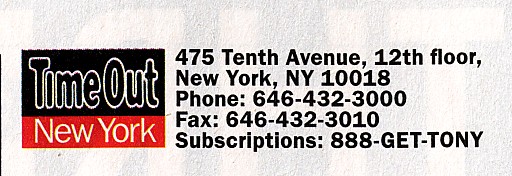 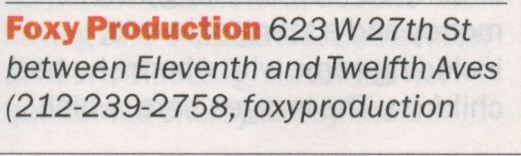 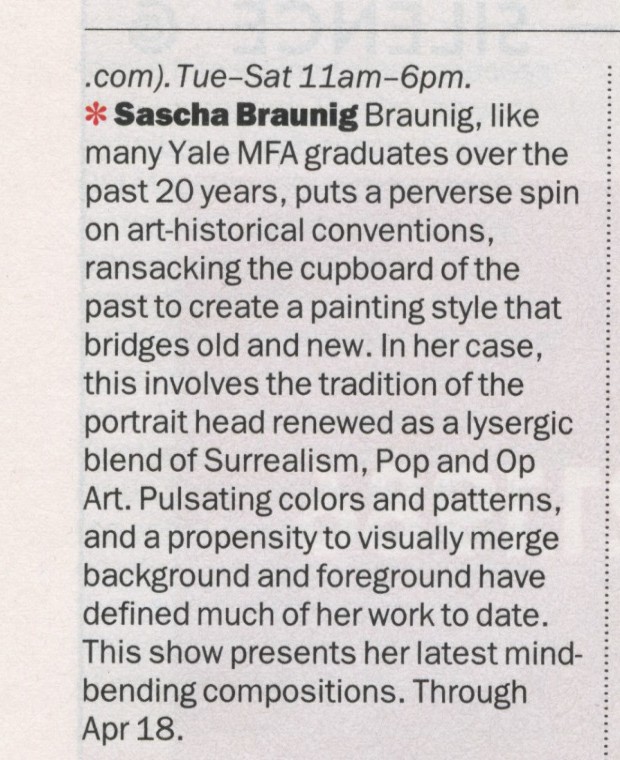 FOXYPRODUCTION.COM                                                                  623 W 27 ST NYC 10001 USA +1 212 239 2758